附件2：  蓝田县人民医院2023年保洁服务采购项目政府采购需求书（服务类）需求框架（服务类）一、项目概况蓝田县人民医院目前需保洁面积约6.9万平方米，公共环境面积约1.2万平方米设置病床总数620张。二、服务内容（包括工作区域、工作内容等） 服务范围：门诊综合楼、感染楼及医院所属室外所有区域。服务内容：（1）室内保洁内容负责医院室内清洁卫生（包括内墙、天花板、玻璃、高处灯具、门诊室吊扇、通风口、地面、室内家具、电视机及架子、空气消毒机表面、楼梯、扶手、走廊、通道、窗户、纱窗、门、门帘、桌、椅、床、柜、宣传栏、指示牌、洗手间、电梯间、公共通道、医生办公室、护士站等），仪器设备不包括在内。（2）室外保洁内容:负责医院室外清洁卫生（包括消防箱、宣传牌（栏）、指示牌、灯箱、路灯、幕墙、外墙、门厅顶部、院各大门及外照壁灯箱、绿篱、医院院落、道路、公共区域、连椅、垃圾桶等）。（3）垃圾清运负责草坪、绿篱内垃圾、杂草的清送；负责院内生活垃圾的分类处理（不允许夹带医疗垃圾）、清运，清运至医院指定地点。（4）医废转运负责科室医废收集，以及医废处置中心的管理及交接登记等。（5）耗材配备负责提供服务承包期间清扫保洁的工具及常用耗材、通讯、服装、办公设备、巡检器材等。保洁公司应加强职工个人防护用品配备，防护级别按照相关法律法规和院感管理要求执行。（6）电梯服务◇负责医院20部电梯在特定时间段特定的区域内的开关及卫生清洁；◇派三名工作人员驻守扶梯口，维护扶梯秩序，劝阻老人、儿童及行动不变人员乘坐直梯；◇手术梯内司梯员随较随到，保证手术电梯安全运行，接送手术病人。◇至少两名人员持种设备安全管理证。（7）完成医院指令性或临时性的服务、保洁、卫生打扫或垃圾医废等清理处置工作。三、技术要求（如有，一般适合于技术服务项目）（1）爱岗敬业、遵纪守法、热爱集体，服从组织纪律，服从工作安排，遵守医院的纪律和制度，五官端正，身体健康，持有区级医院体检合格证明；电梯司机必须持证上岗，严格遵守操作规程，遵守值班规定。各岗位工作人员应相对固定，新入职人员必须培训合格后方可上岗。（2）保洁人员配备不少于55人，电梯运维人员不少于5人，夜间配送2人。（3）医院门诊为无假日门诊，门诊保洁无假日，以及院内各项临时性保洁任务（包括各种迎接检查的突击保洁）。（4）各岗位具体人员配置如下表：电梯运维人员总人数配置5人。具体人员配置如下表：四、服务要求（如对人员配置、专业设备、服务标准等）总体要求：做到各个区域24小时动态保洁，并符合院感的专业规范，防止交叉感染发生。（1）大厅、走廊保洁标准：◇ 地面：表面洁净、光亮，无积尘、无陈旧污迹、无水迹、无烟头、无油迹、无垃圾；◇ 墙面：无积尘、无陈旧污迹，及时清理不当的张贴；◇ 天花板及照明灯具：无积尘、无蛛网、无污迹；◇ 电梯门、轿厢及按键面板：光亮洁净、无积尘、无陈旧印迹；◇ 各房间门、通道门：光亮、无陈旧污迹、手摸无明显的尘迹；◇ 不锈钢架表面光亮、无陈旧污迹；
◇ 玻璃：洁净、晶莹透亮、无陈旧污渍、无水迹；◇ 门口地垫：无砂泥、无污渍；
◇ 宣传栏、展示柜及其他自助设备设施：无陈旧手印、无污渍、无积尘；
◇ 垃圾桶：无垃圾爆满、表面无痰渍、无污渍、按规范消毒。  （2）病房保洁标准◇ 床、床头柜、餐板及其它家具、设施设备：无积灰积尘、无污渍油渍；◇ 卫生专用工具、车辆：无积灰积尘、无污渍油渍,车轮无缠绕物；◇ 墙面：无积尘、无陈旧污迹，及时清理不当的张贴；◇ 地面：无积尘、碎纸、垃圾、烟头、无积水、无污迹，及时清理不当的张贴；◇ 天花板、顶板：无积尘、无污迹、无蛛网；◇ 窗户：玻璃明亮、无积灰，窗轨道清洁无杂物。（3）卫生间、污物间、下水地漏：无异味◇ 地面、墙壁：无积尘、无污迹，无尿迹、无水迹；◇ 洗手池、水龙头：台面及池壁无污垢、无痰迹及头发等不洁物，无积渍、无污物、按规范消毒；◇ 镜面：无水点水迹、无尘土、无污迹；◇ 便器：无尿碱水锈印迹（黄迹）、无污垢、按规范消毒；◇ 手纸架、不锈钢架：光亮、洁净、无手印；
◇ 纸篓、垃圾桶：污物量不超过2/3，外表面干净；◇ 隔板：无积尘、无痰迹、无垃圾杂物，扶手无积尘；
◇ 污水池：无砂泥、无污渍；     ◇灭蚊灯：无积尘、蚊虫定期清理。（4）楼梯（电梯）保洁标准：
◇ 地面：无污迹、无陈旧痰迹、无碎纸烟蒂等垃圾杂物、无积水；
◇ 墙面：无积尘、无陈旧污迹，及时清理不当的张贴；
◇ 天花：无积尘、无污迹、无蛛网； 
◇ 电梯门、轿厢：洁净光亮，无积尘、无污迹；◇ 楼梯扶手：无积尘、无积渍；
◇ 窗户：玻璃明亮、无积灰，窗轨道清洁无杂物；◇ 标识：干净，无不当张贴物；◇ 消防设备等：表面无积尘、按规定摆放。
（5）污物间保洁标准：◇ 地面：无污迹、无陈旧痰迹、无碎纸烟蒂等垃圾杂物，无积水；◇ 水池：台面及池壁无污垢、无痰迹及头发等不洁物，无积渍、无污物，按规范消毒，地漏完整、无杂物；     ◇下水地漏；所有工作间地漏，卫生间坐便、蹲便等堵塞，保洁公司安排人员疏通。（不包含主管道堵塞）◇ 垃圾桶：无垃圾爆满，桶体无痰渍、无污渍；◇ 其它设施：室内物品按规定摆放整齐，污物柜、拖把桶等干净无污渍，按规范消毒；（6）办公室保洁标准：◇ 桌面、窗台：洁净无积尘、按规范消毒；◇ 地面：清洁干净，无碎屑、无污渍；◇ 墙壁、天花：无积尘、无蛛网、无污迹；◇ 家具、设施设备：无尘灰、无污渍；◇ 垃圾桶：外表干净，无垃圾爆满；◇洗手池：表面清洁，无污垢。（7）会议室保洁标准：◇ 会议桌台面无尘土，无烟灰迹；◇ 会议桌、沙发椅保持整洁、光亮、无擦痕；◇ 窗台、地脚线无尘土污迹；◇ 地面无垃圾、角落干净、无发丝、无尘土；◇ 门框及门把手无灰尘，无手印；手术室保洁标准：◇负责本科室工作区域的清洁工作（仪器设备不包含在内）；    ◇手术后的污染物分类，污染物的运送；    ◇手术前后配合手术室工作人员对手术间的清洁（包括墙面、地板、吊顶的清扫）手术间病人用的约束带、托手板、脚凳每周必须全部清洗干净，手术中被血迹污染后要随时清洗干净备用；◇每天保持平车整洁、手把、护栏、床表面无血污、无杂物；◇每天清洁磅秤、二氧化碳瓶、栏杆上的灰尘，对覆盖仪器的帘子每月清洗一次；◇每天清洗洗手小毛巾、拖鞋、桶，并用含氯消毒液浸泡；    ◇手术过程中产生的废液，由护士运到手术间外，再由保洁人员清理；（9）医院院落、道路、绿化带保洁标准：◇ 整体：整洁卫生、无杂物、无积渍；◇ 栏杆、灯柱、标识牌：无积尘、无污渍，及时清理乱贴的宣传品；◇ 水池：无杂物垃圾，保持通畅；◇ 绿化带：无杂物、无垃圾，及时清理枯枝残叶；◇ 绿植日常养护；（10）生活垃圾暂存处保洁标准：◇ 按规定分类收集、规范消毒，做到无垃圾堆积、日产日清，周边卫生无散放垃圾，无臭味、无油污、无血迹、无积渍；（11）医疗废物运送标准：◇ 专人收集、专门路线、密闭运送，不与生活垃圾混运混放；◇ 做好与医废处置中心的交接登记；◇ 做好防护，按规定消毒。（12）保洁工具、服务设备配备：清洁工具：◇ 干净整齐、无积渍，摆放整齐，分类使用，标识明显；◇ 病房用消毒湿巾，一桌一巾,污区用具用后及时消毒；◇ 清洁车：车容干净整洁、无积渍，车上工具摆放整齐、无杂物；◇ 垃圾车：干净整齐、无积渍、按规范消毒；消毒标准：◇医院外围：疫情严重时，每日不低于4次消杀；平时每日不低于2 次消杀。◇住院部：疫情严重时，每日不低于4次消杀平时每日不低于2次消杀。◇直行电梯：工作时效内，疫情严重时，每2小时消杀1次；平时上下午各1次。◇手扶电梯：工作时效内，疫情严重时，每2小时消杀1次；平时上下午各1次。◇门诊楼和行政楼：工作时效内，疫情严重时，每日不低于4次消杀，平时每日不低于2次消杀。◇中班和夜班：工作时效内，疫情严重时，每日不低于2次消杀，平时每日1次消杀。◇突发情况下随时消杀。（14）电梯服务标准：14-1随时保证电梯轿厢、门、框的整洁，要求在上岗前做好保洁，电梯正常运行时不得停运保洁。14-2认真学习电梯运行知识，不断提高操作水平，熟悉掌握电梯运行过程中的各环节和安全操作规程。14-3及时向总务科及电梯保养人员汇报电梯运行情况。14-4做好电梯运行记录，不准隔日和相互填写，严禁在记录本上乱写乱画；电梯出现故障时，及时通知维修人员进行维修。14-5电梯司机下班时将电梯卫生清洁完毕。14-6电梯故障做到：“发呼救、报险情、保现场”。14-7操作电梯的同时，不准与乘客聊天、不准玩手机、不准从事与作无关的事情，严禁误操作运行。14-8电梯司机要及时满足乘梯者的正当要求，对乘梯者的不合理需求要做到“一劝阻、二制止”，对运行时间以外的服务或不能满足乘梯者的特殊需求时，要做好耐心解释工作。      14-9手术电梯保持电话畅通，接到通知将病人及时运送到指定楼层。      14-10按照医院要求，定时开关扶梯、电梯。（15）班外配送      ◇17:00-次日8点      ◇接到通知及时配送药品，配送过程中造成药品损坏，由当事人承担。      ◇及时运送检验标本。◇接受护理部、检验科、药剂科业务指导。五、商务要求（如服务期限、款项结算等）  （一）服务期限   自合同签订之日起一年款项结算1.合同价款：2.支付方式：（1）按月度支付；（2）次月15日之前支付上个月费用；3.结算方式：银行转账；4.结算单位：乙方须向甲方出具合法有效的完税发票，甲方对乙方服务考核后并减去服务不合格扣罚费用后，甲方进行支付结算。六、其他（如有要求。请写明）（一）对供应商的业绩要求。2020年1月1日至今同类项目业绩（二）进度要求中标方应按合同要求按时、按质、按量完成服务内容（三）成果交付要求满足国家标准、行业标准、企业标准（四）质量验收标准或规范（1）达到国家卫生城市、国家园林城市对医院卫生保洁工作的考核标准。（2）达到省卫生强市、省绿化医院对医院卫生保洁工作的考核标准。（3）达到三级甲等医院的卫生标准。（4）达到西安市卫健委的有关卫生标准的规定、达到西安市文明卫生单位的要求（5）保洁人员需执行考勤制度，保洁时间7:30-11:30/13:30-17:30（注：11:30-13:30、17:30-22:30须有应急值班人员）。对部分科室可实行弹性工作时间。（6）保洁服务必须统一着装且干净整洁。（7）突发事件及疫情期间保洁人员必须按照医院要求进行健康体检、核酸检测等，费用由保洁公司承担。（8）保洁人员应配合医院完成政府指令性工作。（五）违约责任1．甲乙双方必须遵守本合同并执行合同中的各项规定，保证本合同的正常履行。2．如因乙方工作人员在履行职务过程中的的疏忽、失职、过错等故意或者过失原因给甲方造成损失或侵害，包括但不限于甲方本身的财产损失、由此而导致的甲方对任何第三方的法律责任等，乙方对此均应承担全部的赔偿责任。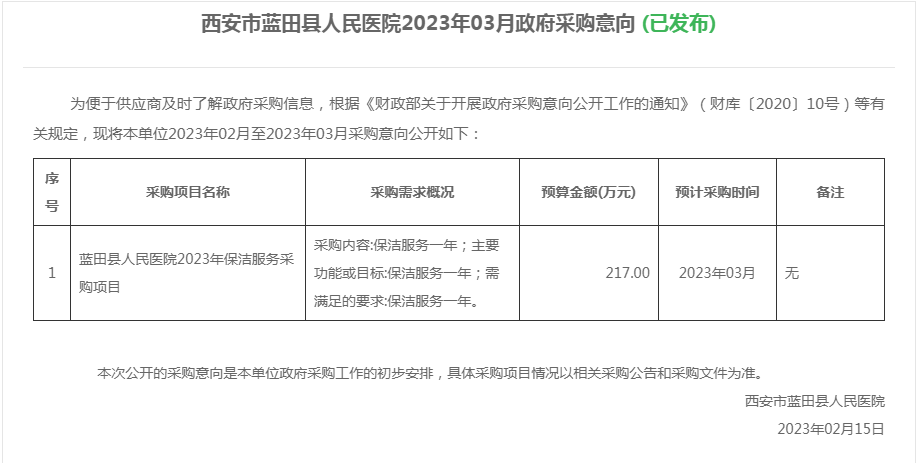 序号关键事项说明和要求1采购预算人民币 217.00万元仅指与本次采购标的直接相关的费用，前期勘察费、设计费等已发生的费用，以及监理费、接口费等为未来预留费用，不应当包含在本项目采购预算内，甲方须向本级财政部门经费业务处室申请办理经费剥离手续。2最高限价人民币217.00万元供应商投标报价高于最高限价的则其投标文件将按无效投标文件处理。3项目性质⊙专门面向中小企业采购仅允许中小企业或小型、微型企业参与投标。3项目性质○非专门面向中小企业采购对符合《政府采购促进中小型企业发展管理办法》（财库〔2020〕46号）规定的小微企业（监狱企业视同小型、微型企业）的报价给予   %的扣除，用扣除后的价格参加评审。4对供应商的
资格要求1、 满足《中华人民共和国政府采购法》第二十二条规定2、供应商不得为“信用中国”网站（www.creditchina.gov.cn）中列入失信被执行人和重大税收违法失信主体名单的供应商，不得为中国政府采购网（www.ccgp.gov.cn）政府采购严重违法失信行为记录名单中被财政部门禁止参加政府采购活动的供应商；（以采购代理机构在投标文件递交截止时间后当天查询记录为准）；3、法定代表人（主要负责人）委托代理人参加投标时，应提供法定代表人（主要负责人）委托授权书；法定代表人（主要负责人）亲自参加投标时，应提供法定代表人（主要负责人）身份证明书；根据《政府采购促进中小企业发展管理办法》（财库〔2020〕46号）的规定，不得以企业注册资本、资产总额、营业收入、从业人员、利润、纳税额等规模条件和财务指标作为供应商的资格要求或者评审因素，不得在企业股权结构、经营年限等方面对中小企业实行差别待遇或者歧视待遇。5是否接受
联合体投标○接受对于联合体协议或者分包意向协议约定小微企业的合同份额占到合同总金额30%以上的，对联合体或者大中型企业的报价给予___%（2%-3%）的扣除，用扣除后的报价参加评审。5是否接受
联合体投标⊙不接受6履约保证金占政府采购合同金额的/  %履约保证金的数额不得超过政府采购合同金额的10%；对于单价合同，其数额不得超过采购预算的10%6履约保证金⊙由采购单位自行收退○由代理机构负责收退7集中答疑○组织，集结地点为：_______________________⊙不组织8价格分比重占总分值的 10  %【招标】根据《政府采购货物和服务招标投标管理办法》（财政部87号令）的规定，综合评分法服务项目的价格分值占总分值比重不得低于10%，执行国家统一定价标准和采用固定价格采购的项目，其价格不列为评审因素。【磋商】根据《政府采购竞争性磋商采购方式管理暂行办法》（财库〔2014〕214号）的规定，服务项目的价格分值占总分值的比重（即权值）为10%-30%。【其他采购方式】无须设置。9合同类型⊙固定总价○固定单价（适用于采购数量不定的情形）○其他：___________________________ 10争议解决途径⊙向有管辖权的人民法院提起诉讼○向西安仲裁委员会提请仲裁○由供应商做出选择11联系方式项目对接人：   赵萌    联系电话：   029-82720209  电子邮箱：______/_________楼层功能床位数岗位时间段每天设岗小时人数总和岗位说明门诊综合楼东6-11F病区568小时12小时1人/每层日常病区清洁，终末消毒，高处除尘门诊综合楼6-9F病区568小时12小时1人/每层日常病区清洁，终末消毒，高处除尘门诊综合楼5F病区798小时12小时2人日常病区清洁，终末消毒，高处除尘门诊综合楼5F产房8小时24小时2人手术前、后保洁工作，驻守清洁工作ICU病区24小时24小时3人日常病区清洁，终末消毒，高处除尘门诊综合楼4F手术室、行政办公楼/8小时12小时4人手术前、后保洁工作，驻守清洁工作。会议室、公共区域除尘清洁门诊综合楼1F体检中心、诊室、功能科室/8小时24小时6人/每层日常病区清洁，终末消毒，高处除尘门诊综合楼2F-3F诊室、功能科室/8小时24小时5人/每层日常病区清洁，终末消毒，高处除尘传染病楼1F诊室/8小时24小时2人日常清洁，终末消毒，高处除尘传染病楼2-3F病区/8小时12小时1人/每层日常病区清洁，终末消毒，高处除尘其他室外环境/8小时125人室外环境保洁，保洁消毒其他生活垃圾处理、消毒及医废垃圾处理收集/8小时125人垃圾收集，医废站、垃圾站清洁消毒其他地下车库/8小时122人车库环境保洁其他医院家属楼不设置专人、每周派人清洁，遇检查随时派人清洁。其他夜间配送/17:00-次日8点152人药品配送、血样、大、小便样品取送其他管理中心/8小时122人经理1人、主管1人合计57人区域人数负责内容门诊楼扶梯3人乘梯秩序维护、扶梯运行管理及清洁消毒手术梯2人乘梯秩序维护、电梯运行、电梯清洁消毒、日常巡查合计5人